Dear Councilmember Krekorian,Thank you for your service and leade rship within our community. You have frequently been identified as a supporter of Studio City Residents Assoc. and Save LA River Open Space and their efforts to preserve Weddington Golf and Tennis as open space for recreational uses.The Weddington parcel as you know is the largest remaining unprotected open space on the LA River in the San Fernando Valley. The DEIR as filed would divide the parcel;allow demolition of the tennis courts and construction of a dense condo complex that would  compromise recreation of the residents of Studio Cityand surrounding areas. The development jeopardize s the vision of the LA River Revitalization Master Plan and adds unwanted congestion and infrastructure demands on the community.I join you in fighting this project to preserve Studio City's unique character and Open Space. Respectfully yours,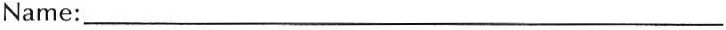 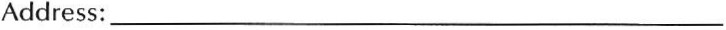 SIGNATUREDate: --------- Email IPhone:___________________________OPTIONAL